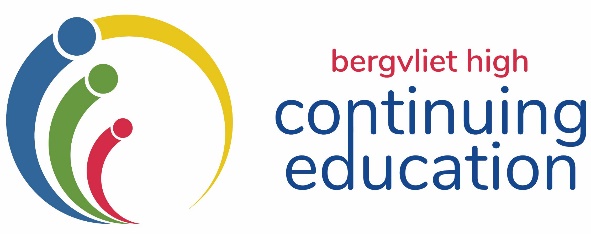     GRADE 10 REVISION SCHOOL 2021: REGISTRATION FORMTo register for a course, place a tick in the course selection column. Surname                                                              First NameSurname                                                              First NameSchoolSchoolTelephone (H)                                   (Cell)   E-Mail E-MailName of CourseCourse FeeCourse selectionCourse selectionTotal AmountTotal AmountAfrikaansR       450Science450Accounting450Life Sciences450Business Studies450Maths (Pure)450Maths (Literacy)450Visual Art450Consumers450English450TOTAL AMOUNT PAYABLETOTAL AMOUNT PAYABLETOTAL AMOUNT PAYABLETOTAL AMOUNT PAYABLERRCheques or EFT payments should be payable to BERGVLIET HIGH SCHOOL.Cheques or EFT payments should be payable to BERGVLIET HIGH SCHOOL.Cheques or EFT payments should be payable to BERGVLIET HIGH SCHOOL.Cheques or EFT payments should be payable to BERGVLIET HIGH SCHOOL.Cheques or EFT payments should be payable to BERGVLIET HIGH SCHOOL.Cheques or EFT payments should be payable to BERGVLIET HIGH SCHOOL.I have read and accept the Registration and General Information in this C.E.P. Prospectus: I have read and accept the Registration and General Information in this C.E.P. Prospectus: I have read and accept the Registration and General Information in this C.E.P. Prospectus: I have read and accept the Registration and General Information in this C.E.P. Prospectus: I have read and accept the Registration and General Information in this C.E.P. Prospectus: Signed: ________________________________________________Signed: ________________________________________________Signed: ________________________________________________The following forms of payment are acceptable: Debit card, Credit card or EFT, DIRECT BANKING DETAILS: ABSA Bank,   Account Name: Bergvliet High School, Current Account No:  4078183123   Branch Code:  632005       Reference:    CEP + YOUR FULL NAME.Please fax (021 715 0631) or e-mail this registration form along with proof of payment to  kmiles@bhs.org.za  Alternatively, you may register in person  at the School on  weekdays during the school term, from 08:30 – 15:30. PLEASE NOTE: Registration will NOT be acknowledged unless the course is cancelled, in which case you will be notified.Registration Queries:  Contact the Continuing Ed.  Office:  021 713 7999 or Katharine Miles:  082 409 2195.